                                      Конспектинтегрированной  непосредственно образовательной деятельности  для          детей средней группы и их родителей.Тема: « Прогулка в лес».Цель: организовать сотрудничество детей, родителей и воспитателя.Задачи.Образовательные: -  упражнять в прыжках в длину с места;-  упражнять в ползании на четвереньках с опорой на ладони и колени;-  способствовать профилактике нарушений осанки и плоскостопия.Развивающие: -  развивать умение выполнять согласованно движения в паре;-  развивать любознательность.Воспитательные: -  формировать у  детей и родителей чувство радости и удовольствия от совместной деятельности;-  формировать чувство коллективизма, понимания и взаимоподдержки;-  воспитывать любовь к природе, бережное отношение к ней.Интегрируемые образовательные области: -  физическое развитие;-  социально-коммуникативное развитие;-  развитие речи; -  познавательное развитие.Оборудование:  шапочка кошки, ручеек из голубой ткани, болото из зеленой ткани, пришитые кочки из марли, сложенной в несколько слоев, искусственные ёлки, береза из ткани с домиком для птиц, птицы, птенец, искусственная трава, игровой персонаж Лесовик, сундучок с яблоками, музыкальное  сопровождение, гимнастические коврики.Ход деятельности. Образовательная деятельность проводится в музыкальном зале. Зал украшен лесной атрибутикой.I.Вводная часть.Воспитатель.Ребятки, а куда мы пришли?  (ответы детей). Проводится мини-беседа о лесе. Дети отвечают на вопросы:-  Почему вы решили, что мы в лесу?-  Вы любите ходить в лес?-  С кем вы ходите в лес?-  Что больше всего нравится в лесу?-  Вы знаете правила поведения в лесу?-  Для чего нужны правила поведения в лесу?-  Для чего нужен лес?Одна из мам рассказывает интересный случай, произошедший с ней в лесу.Воспитатель. Ребятки, а также их родители, хотите сейчас прогуляться по лесу?  ( Да ). Но в лесу гулять не просто, на пути встречаются разные препятствия, то нужно через ручеек перепрыгнуть, то по болоту по кочкам пройти. И чтобы преодолеть эти трудности мы должны быть ловкими, сильными, а главное, дружными, помогать друг другу. Как называется наша группа?Дети и родители. « Дружная семейка».Воспитатель. Наш девиз?Дети и родители.  «Один за всех и все за одного».Воспитатель. Преодолеть препятствия поможет дружба. Вот теперь мы можем отправляться в путь. Построились в шеренгу, поворот направо, встали в колонну, пошли за мной. ( музыкальное сопровождение ).1.<<Туристы идут>>            -  маршируем.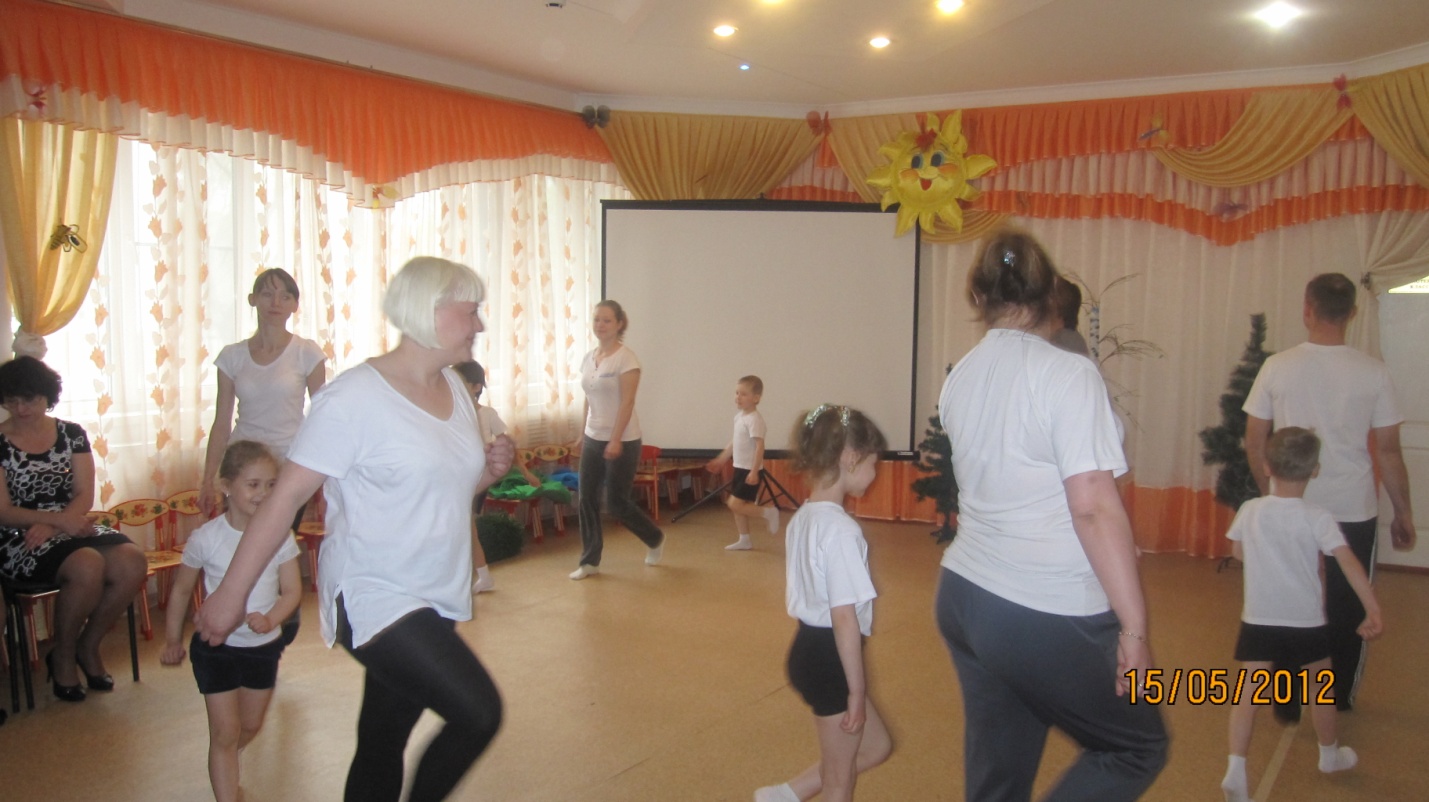 2. <<К солнышку>>             -  ходьба на носках, руки вверх.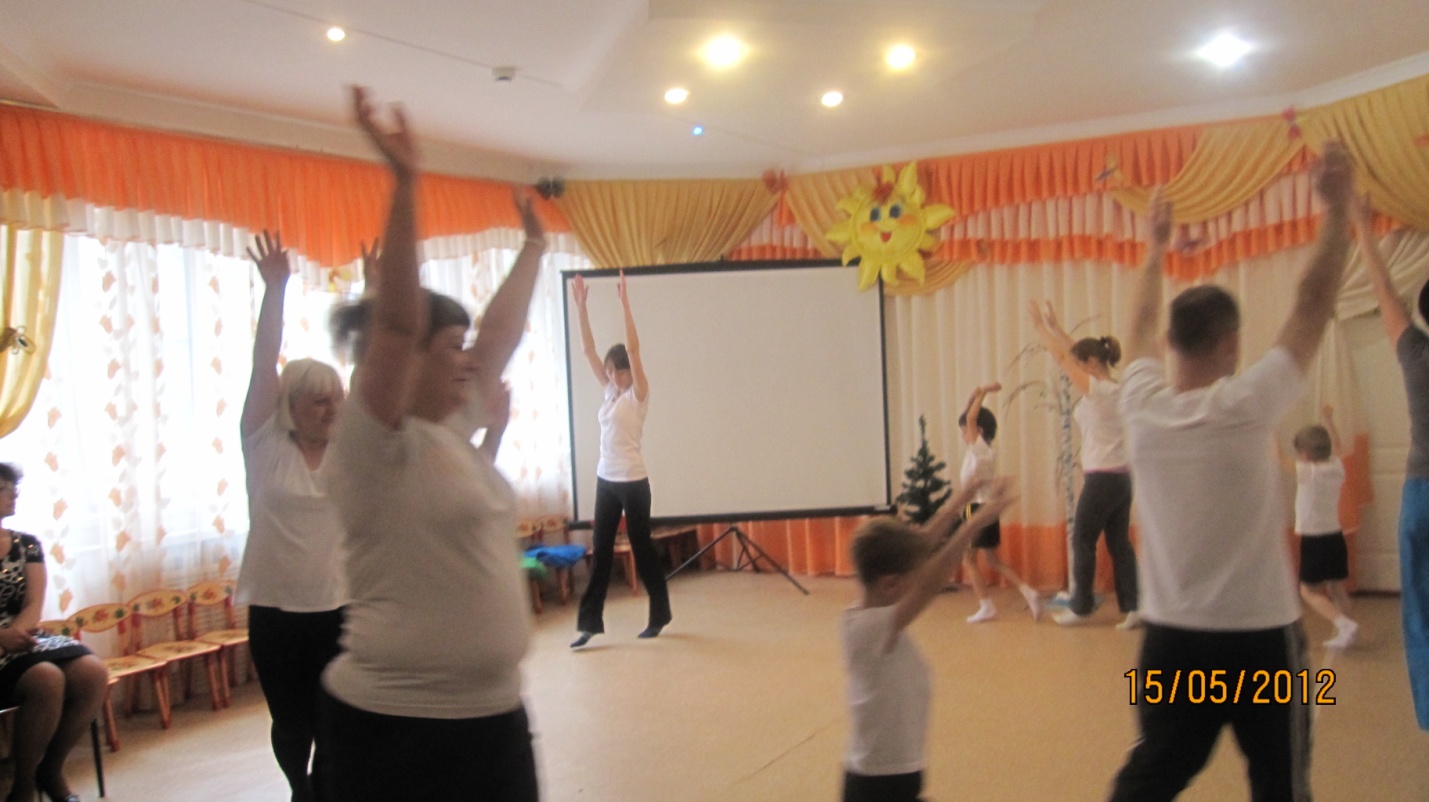 3 .<<Догони зайца>>          -  легкий  бег.4.  <<Медведь идет>>   -     ходьба на внешней стороне ступни, руки на поясе.5.  <<Мышиная нора>>  -  родители наклоняются вперед, упор рук на пол, дети на четвереньках проползают между ног и рук родителей. 6.  <<Лиса крадется>>         -  имитация движений лисы.7.Дыхательное упражнение «Весёлая пчелка».  Дети и родители набирают воздух через нос, на выдохе произносят звук  з-з-з !  ( 2 раза ). II.Основная часть. Перестроение врассыпную.Воспитатель. Чтобы нам легко преодолеть другие препятствия, мы должны набраться силы. Начинаем  тренировку.1.Общеразвивающие упражнения в парах. ( музыкальное сопровождение ).  « Высокие деревья».  Родитель, встав позади ребенка, берет его за поднятые вверх руки, тянет их вверх, приподнимая ребенка на носки. ( 5 раз).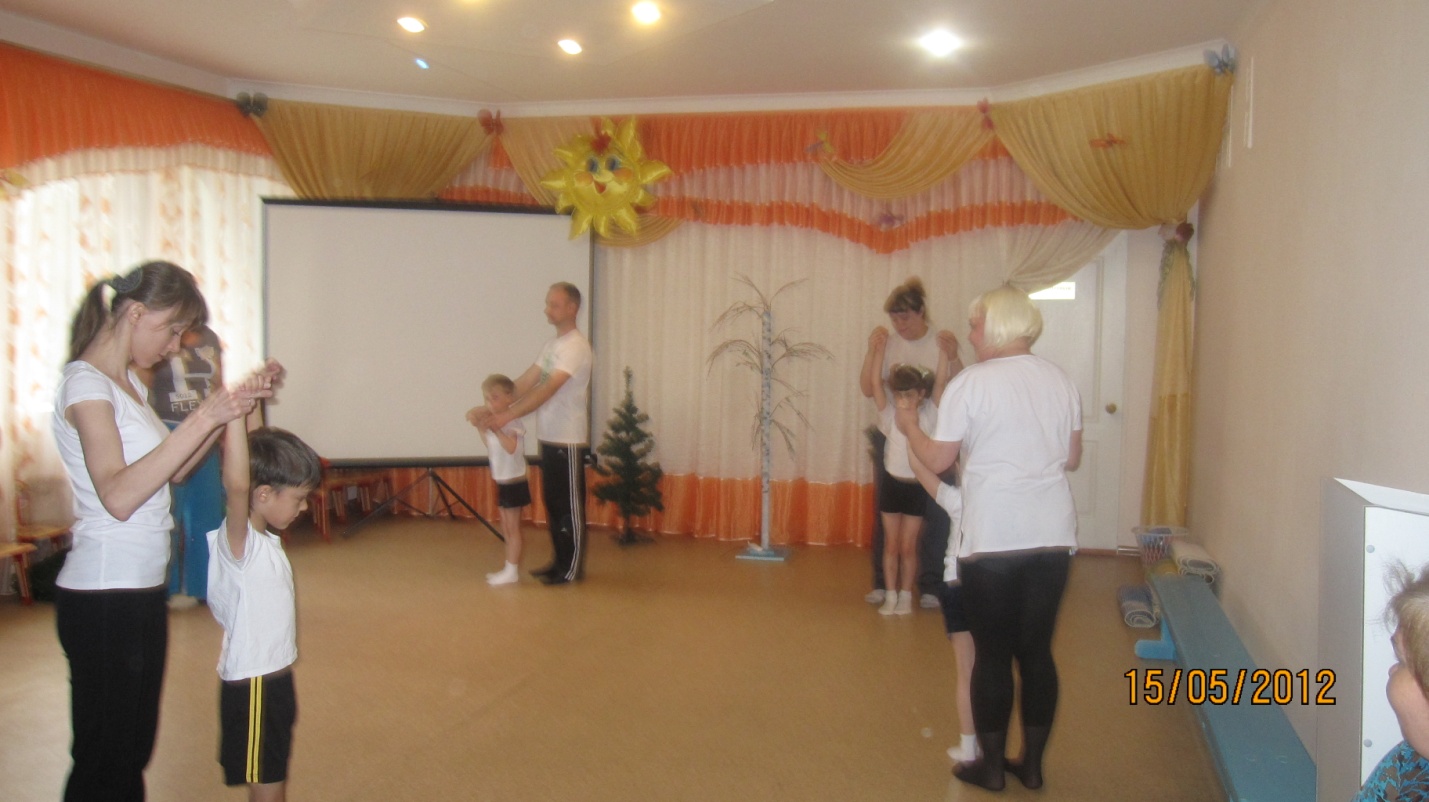   « По реке в лодочке».Родитель садится на пол, вытянув ноги  вперед. Ребенок садится на его ноги , ближе к туловищу, к нему лицом. Они держат друг друга за руки, поочередно отклоняются назад. ( 5 раз ).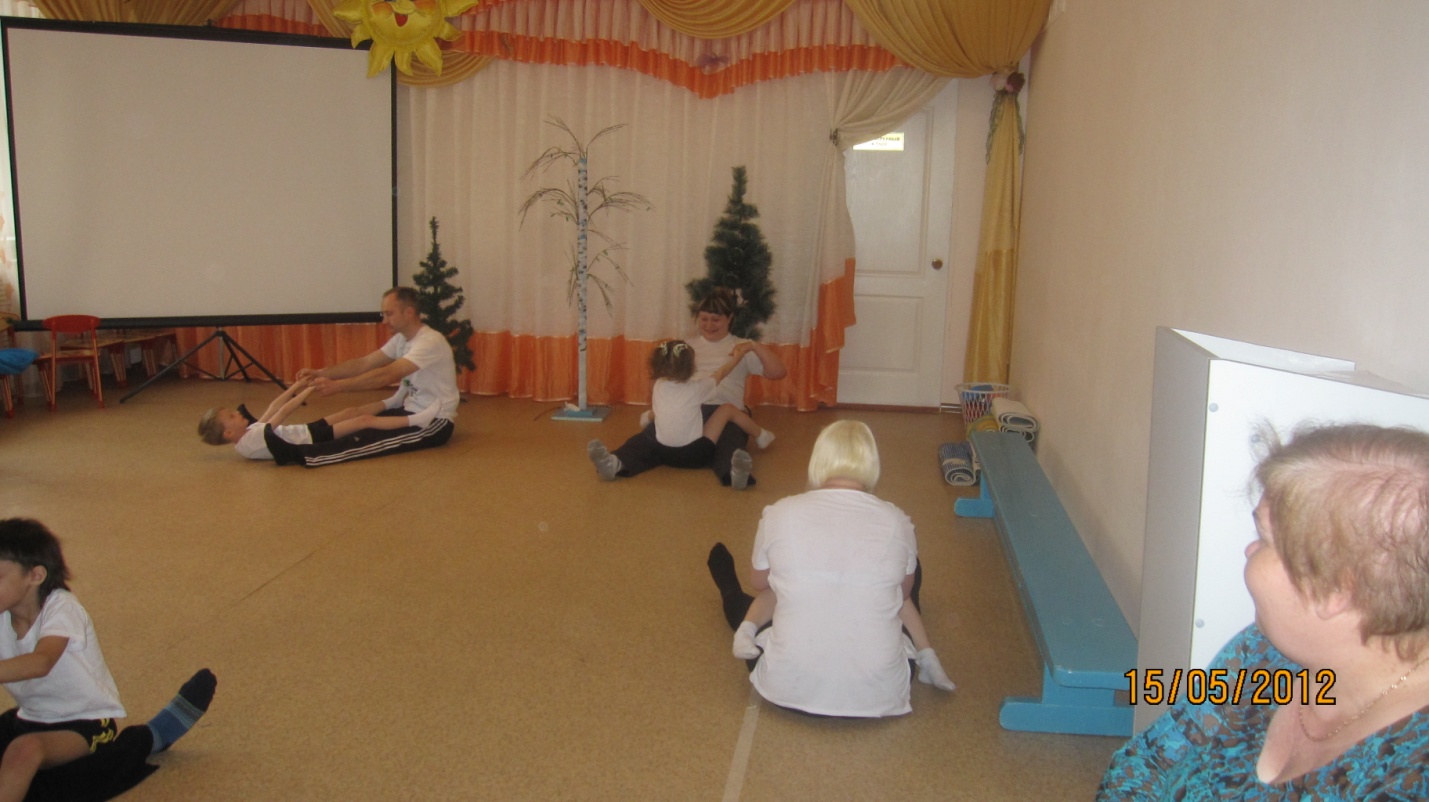  « Ивовый прутик». Родитель стоит, расставив ноги в стороны. Ребенок ложится на пол на живот между его ног, вытянув руки вперед. Родитель наклоняется вперед, берет кисти рук ребенка и приподнимает его. Ребенок прогибается. Затем родитель опускает ребенка на пол. ( 3 раза ).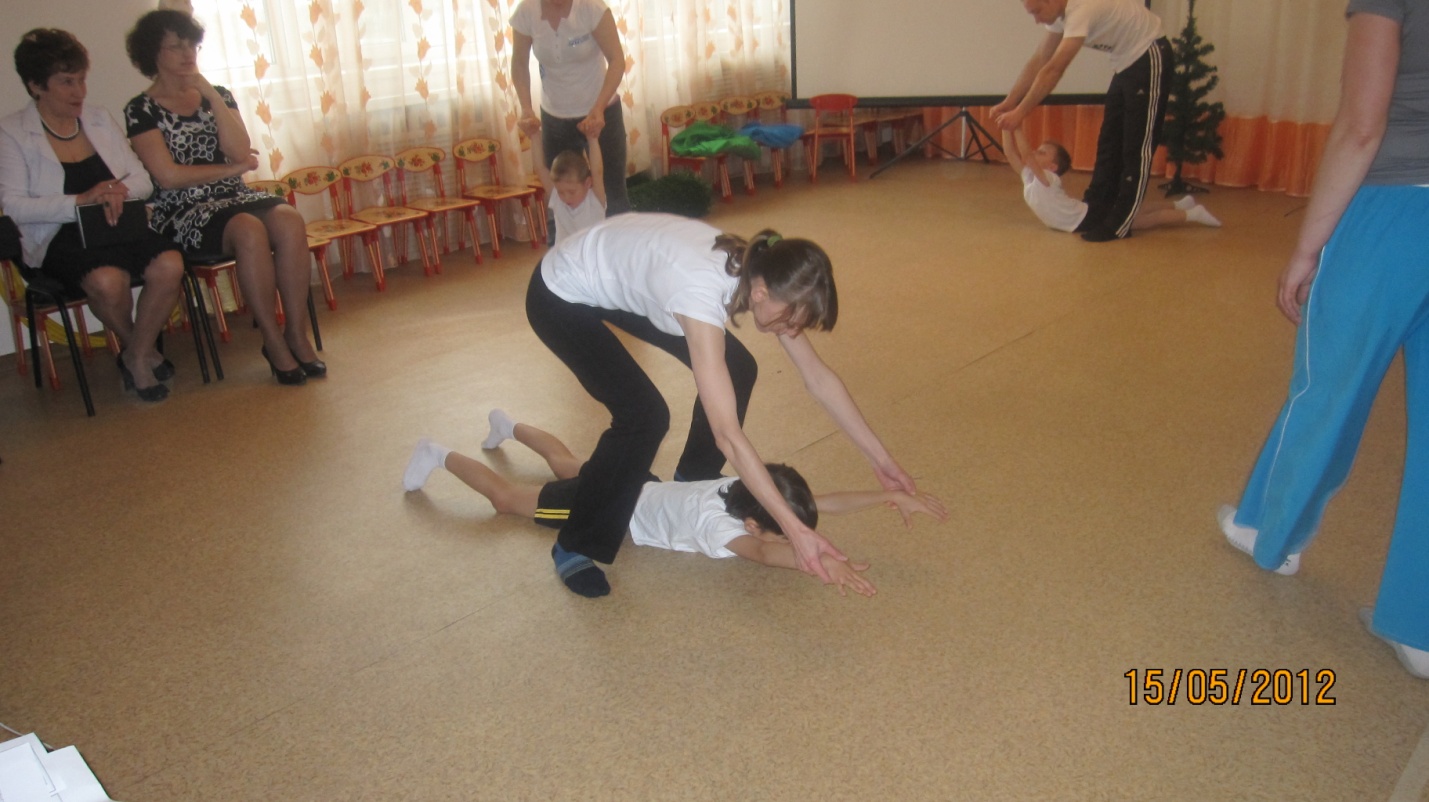  « Дружные ножки». Родитель садится на пол, вытянув ноги вперед, руки – упор сзади. Ребенок садится на ноги родителя спиной к нему, держится руками за его ноги. Оба вместе поднимают поочередно правую, затем левую ноги. ( 6 раз ).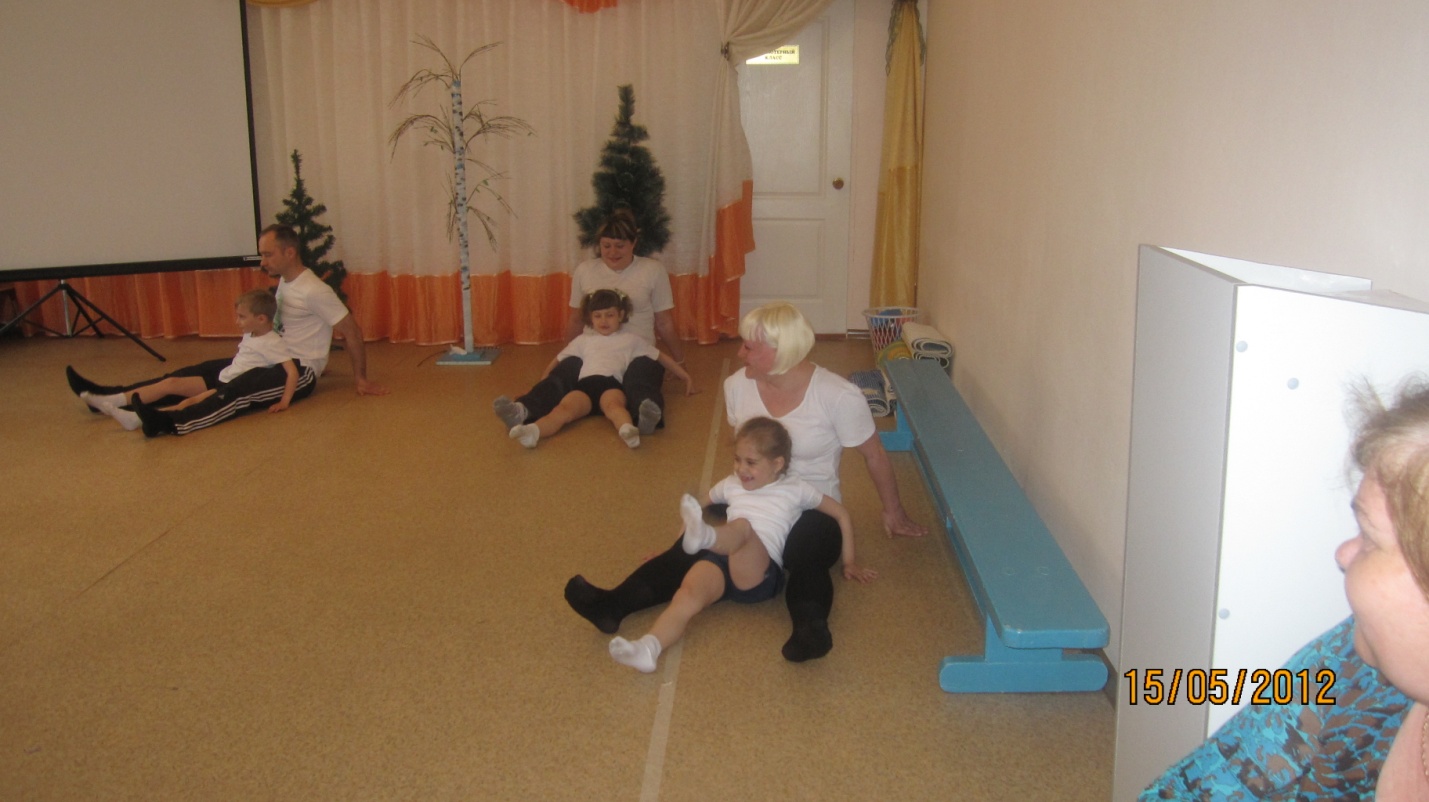  « Дружно шагаем по тропинке». Ребенок ставит свои стопы ног на стопы ног родителя. Родитель прижимает, обхватив руками, туловище ребенка к себе, и они идут вместе по кругу по залу.2.Дыхательная гимнастика «Улыбнись солнышку».  (2 раза ).Руки к солнцу поднимаемИ вдыхаем, и вдыхаем!Опускаем руки вниз,Выдох – солнцу улыбнись!( музыкальный фон – чириканье птиц ).3.Основные виды движений.  ( поточно, 2 раза ).Воспитатель.  Продолжаем дальше наш путь. Впереди много интересного. Путь нам преградило болото, нужно осторожно пройти по кочкам, а впереди ручеек, его нужно перепрыгнуть.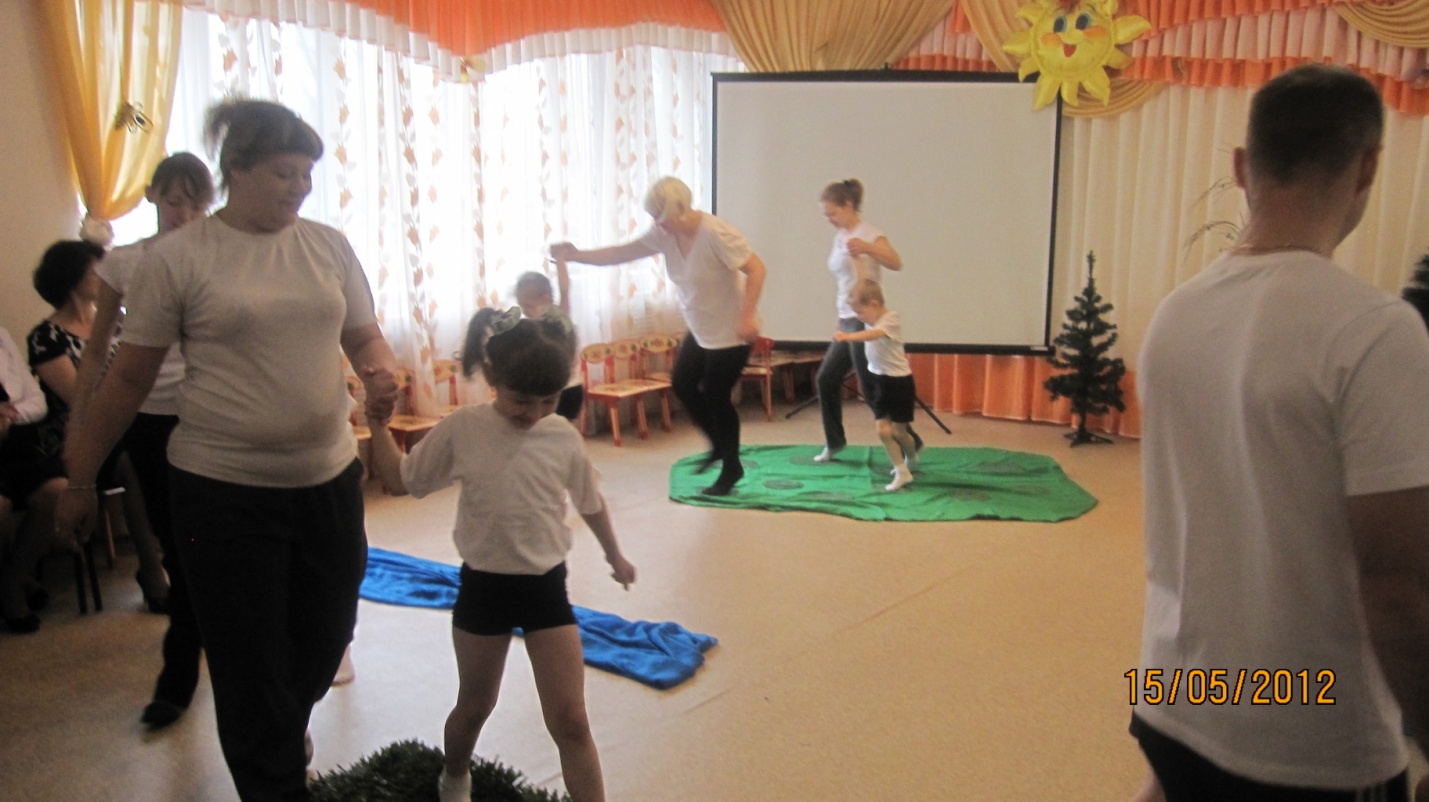 « Пройди по болоту по кочкам».Родитель и ребенок, держась за руки, вторую руку отведя в сторону, идут по кочкам.« Перепрыгни ручеек».Родитель и ребенок, держась за руки, одновременно двумя ногами энергично отталкиваются от земли, и мягко приземляются на полусогнутые ноги на другом берегу ручейка.« По тропинке». Ходьба в колонне по траве.Слышится писк птенца.Воспитатель. Все, скорее, бегите сюда. ( Подбегают к березе, находят в траве птенчика). Птенчик выпал из гнезда. Какой он маленький, беззащитный. Давайте его успокоим, пожалеем, не плачь маленький. ( Дети гладят птенца). Как же ему помочь? ( Ответы детей, садят птенчика в его домик, слышится чириканье ). Это он нам говорит спасибо. Сделали доброе дело, можно и порезвиться, поиграть, бежим на лесную полянку.4.Подвижная игра « Птички в гнёздышках».  ( Музыкальное сопровождение).Мамы – птицы стоят в обручах-гнездышках, дети-птенчики бегают, летают по  полянке, при появлении кошки бегут, прячутся в свой домик-гнёздышко, к своей маме. ( 2 раза ).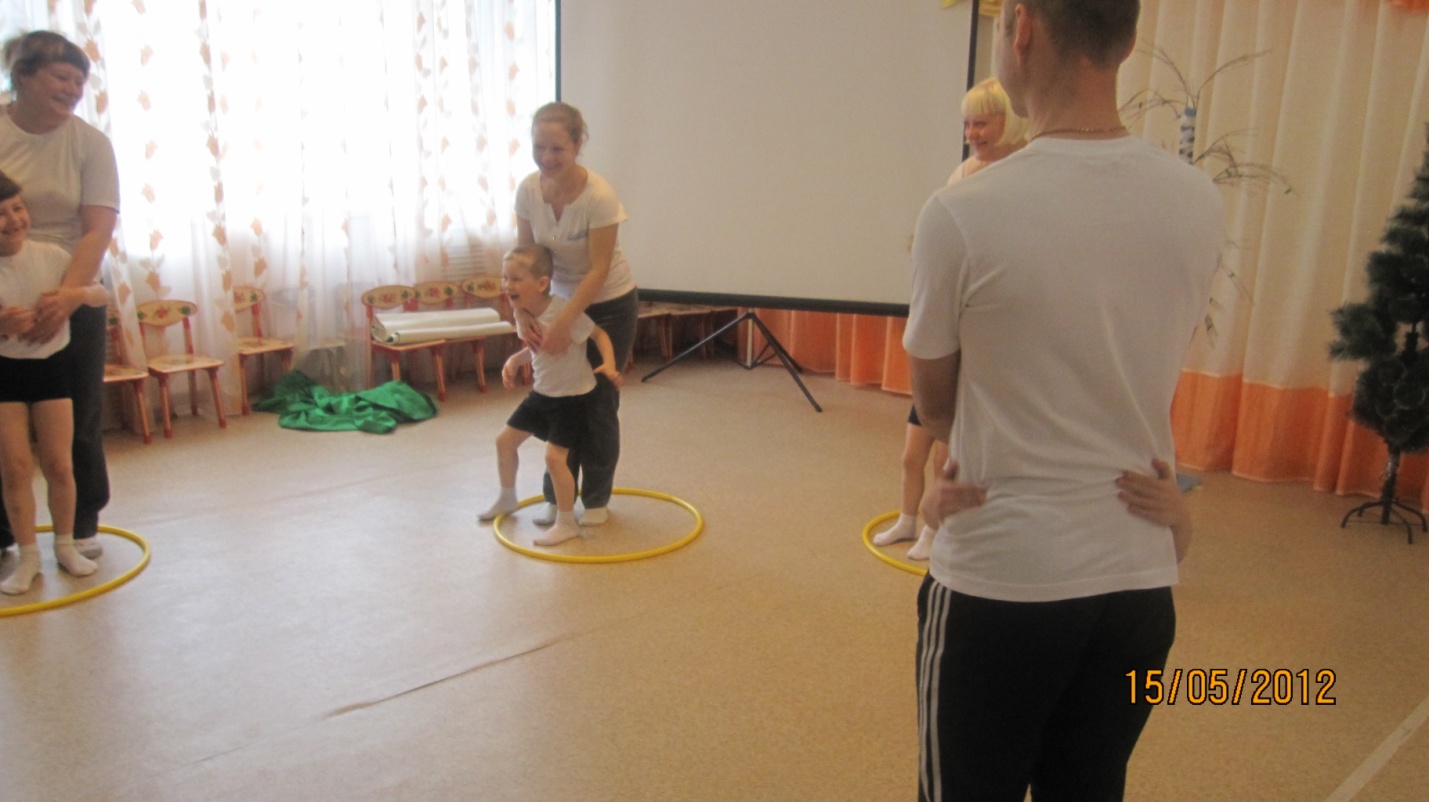 III.Заключительная часть.Воспитатель. Интересно было гулять в лесу? Что больше всего понравилось? Почему? ( Ответы детей ). Устали? Давайте отдохнём на лесной полянке.1.Релаксация « Лучи солнышка».  ( Музыкальное сопровождение ).Родители и дети в шахматном порядке садятся на коврики, ноги скрестно, руки на колени.Воспитатель.  Закройте глаза,  подняли руки вверх к солнышку. Щедрые , тёплые солнечные лучи, как нежные руки мамы, обнимают вас и согревают своим теплом. Собираем в ладони солнечную энергию и выливаем её на себя, медленно опускаем руки, открываем глаза, поднимаемся.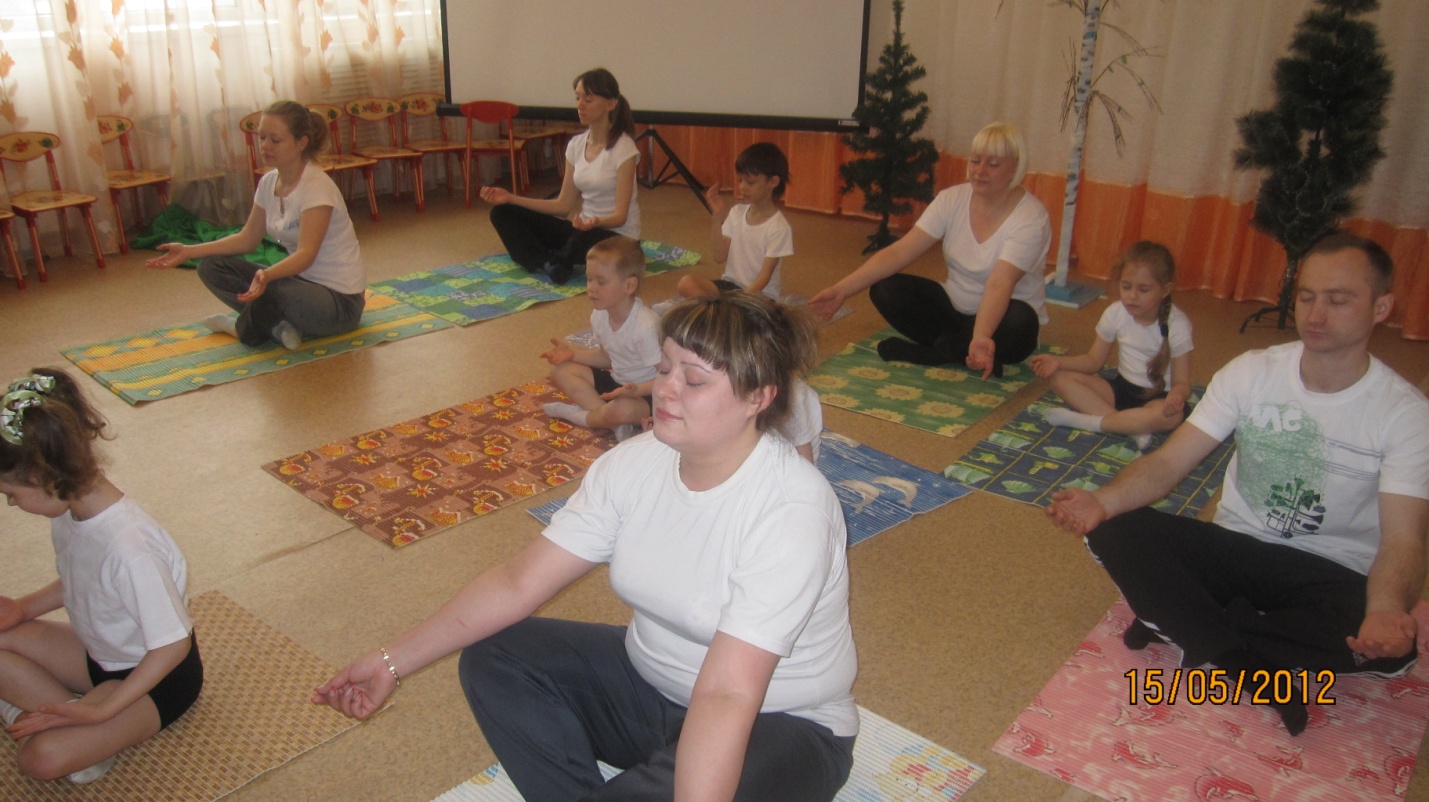 2.Сюрпризный момент.В зал входит Лесовик.Лесовик. Здравствуйте всем, я – Лесовик, хозяин леса. Я наблюдал как вы гуляли в моём лесу. Убедился, что вы добрые и дружные. Хочу проверить как вы знаете правила поведения в лесу. Я буду говорить правило, а вы, если согласны, хлопаете в ладоши, если не согласны, то топаете ногами.-  Деревья, кустарники можно ломать?-  Мусор за собой всегда убирать?-  Птиц и зверей можно обижать?-  Природу любить и оберегать?Молодцы, знаете правила поведения в лесу. Вот вам за это подарок, целый сундук лесных даров, все вместе полакомитесь лесными яблочками. ( Благодарят Лесовика ). До свидания, приходите ещё в лес погулять, таким детям, родителям и воспитателям я всегда рад. ( Воспитатель приглашает детей и родителей пройти в группу на чаепитие ).